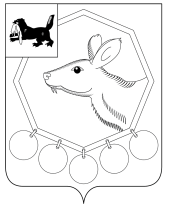 02.04.2020г. № 66п/20РОССИЙСКАЯ ФЕДЕРАЦИЯИРКУТСКАЯ ОБЛАСТЬМУНИЦИПАЛЬНОЕ ОБРАЗОВАНИЕ «БАЯНДАЕВСКИЙ РАЙОН»МЭРПОСТАНОВЛЕНИЕО ПОДГОТОВКЕ ОБЪЕКТОВ ЖИЛИЩНО-КОММУНАЛЬНОГО ХОЗЯЙСТВА МУНИЦИПАЛЬНЫХ ОБРАЗОВАНИЙ БАЯНДАЕВСКОГО РАЙОНА К ЗИМНЕМУ ОТОПИТЕЛЬНОМУ СЕЗОНУ 2020-2021 ГГ.         В целях своевременной и качественной подготовки объектов жилищно-коммунального хозяйства и социальной сферы к зимнему отопительному сезону 2018-2019 гг., руководствуясь статьями 33,48 Устава муниципального образования «Баяндаевский район», ПОСТАНОВЛЯЮ:1. Обеспечить выполнение  мероприятий по подготовке котельных, объектов тепло-, водо-, энергоснабжения и инженерных сетей по подготовке к отопительному сезону    2020-2021 гг. 2. Создать комиссию для обследования и последующей приемки объектов ЖКХ после проведения ремонтов к отопительному сезону 2020-2021гг. в следующем составе:Председатель – Борхонов А.А. – первый заместитель мэра МО «Баяндаевский район»;Члены: Андриянов А.М. - начальник отдела  строительства и ЖКХ администрации МО «Баяндаевский район»;Махутов Э.Б. – консультант - архитектор отдела строительства и ЖКХ администрации МО «Баяндаевский район»;Гудеев А.А. – начальник МКУ «Служба по решению вопросов ГО и ЧС» администрации МО «Баяндаевский район»;Бузинаев Н.А. – главный специалист контрактной службы администрации МО «Баяндаевский район»;Миронова О. Л. – начальник управления образования администрации МО «Баяндаевский район»;Хабеев И.Л.-  начальник отдела культуры администрации МО «Баяндаевский район»;Мантатова Э.А. - главный  врач ОГБУЗ Баяндаевская РБ  (по согласованию);Главы муниципальных образований Баяндаевского района (по согласованию);           Представитель Енисейского управления Ростехнадзора (по согласованию).3. Завершить подготовку объектов ЖКХ  к зимнему отопительному сезону к 15 сентября 2020г.4. Создать к 15 сентября 2020г. на котельных нормативный 45-суточный запас топлива.5. Обеспечить аварийно-технический запас материально-технических ресурсов на объектах ЖКХ  в срок до 15 ноября 2020г.6. Обеспечить получение паспорта готовности к отопительному периоду муниципального образования «Баяндаевский район» в срок до  15 ноября 2020г.7. Настоящее постановление подлежит официальному опубликованию в районной
газете «Заря» и на официальном сайте МО «Баяндаевский район» в информационно-телекоммуникационной сети «Интернет».8. Контроль  за исполнением настоящего постановления возложить на первого заместителя мэра МО «Баяндаевский район»  Борхонова А.А.Мэр муниципального образования «Баяндаевский район» А.П.Табинаев